乐山市市中区海棠实验中学办公家具采购招 标 文 件招标人：乐山市市中区海棠实验中学2017年 11 月第一部分 投标邀请    乐山市市中区海棠实验中学拟采购一批办公家具，现邀请符合条件且有投标意向的厂家参加投标。   一、投标须知投标人应在2017年11月  27  日9：00点前，携带投标人资格证明文件[凭原件审查资格后方可报名、复印件加盖公司鲜章并由招标人留存；证明文件严格按照招标须知序号10（投标人资格）的要求及顺序提供]到乐山市市中区茶坊路552号范会容处（电话：13990330415 ）参与资格审查。二、投标人1.投标人资格，详见《投标须知》相关规定；    2.若投标人代表不是法定代表人，须持《投标人法定代表人授权委托书》；三、投标文件1.真实性要求投标人保证提供的资信材料和投标书所载的所有证明文件的真实性，若提供虚假材料或证明文件的，招标人有权在任何时候作废标处理，如造成招标人其他损失的，投标人还应承担赔偿责任。2.投标构成第一部分：投标样品；第二部分：投标文件2.1投标样品（至少提供以下小样）  小  样  要  求2.2投标文件投标文件至少应包括以下内容：1）投标报价一览表2）投标承诺函3）法定代表人身份证复印件（加盖公司鲜章）4）法定代表人授权委托书5）售后服务承诺6）投标人资格证明文件：    a. 投标人资格声明   b. 经年审的企业法人营业执照和税务登记证明复印件（加盖公司鲜章）。    c. 有效的投标产品有关资质证、生产许可证，或有关鉴定材料（加盖公司鲜章）    d. 企业基本信息登记表（加盖工商行政管理部门的专用章）    e. 质量体系及质量认证证明（加盖公司鲜章）    f. 经会计师事务所审计并签证的近2年（2015--2016年）审计报告（含资产负债表、损益表、现金流量表）    g. 银行资信证明，经投标人开户银行出具的资信证明（信用等级）    h. 投标产品近3年（2015-2017年）在类似项目中的业绩证明材料，需提供合同、中标通知书的复印件等有效证明文件    j. 其它投标人认为需要提交和说明的文件或资料3.无效投标4.1发生下列情况之一，为无效投标：1）投标文件内容与招标文件有严重背离，未对招标文件作出实质性相应的；2）投标文件中单项有两个及以上的报价,又未明确哪个报价有效；3）短于招标文件规定的投标有效期的；4）投标文件无加盖公章或法定代表人签字的；5）投标文件未密封并加盖公章的；6）其他不符合招标文件规定的。    四、评标方式   五、授予合同    1.中标人在收到中标通知书7日内，应与招标人签订合同；7日内不签订合同的，招标人有权取消其中标资格。    2.本招标文件及其附件，为合同的有效组成部分，享有与合同同等的法律效力。3.招标人在授予合同时有权对招标文件规定的产品数量予以增加或减少，但不对单价或其它的条款做改变。六、其他1.本招标文件是本次采购过程中的规范性文件，是各投标人编制投标书的重要依据，并作为合同附件，具有法律效力。   2. 本招标文件在惠灵教育集团各学校内外网进行公布。第二部分  合同条款详见《采购合同》第三部分  投标文件格式格式1投标报价一览表项目名称： 招标编号： 格式2投标承诺函致：根据贵方采购                                              招标的投标邀请，（投标人名称），在此作如下承诺：完全理解和接受招标文件的一切规定和要求。投标报价为闭口价，即在投标有效期和合同有效期内，该报价固定不变。若中标，我方将按照招标文件的具体规定与贵方签订合同，并且严格履行合同义务，按时交货，提供优质的    合同标的     。如果在合同执行过程中，发现合同  合同标的   质量问题，我方一律无条件更换/退货，并承担相应的经济责任。在整个招标过程中，我方若有违规行为，贵方可按招标文件和合同之规定给予惩罚，我方完全接受。若中标，本承诺函将成为合同不可分割的一部分，与合同具有同等的法律效力。投标人（盖单位公章）：____________________法定代表人（签字）：或委托代理人（签字）：__________________日期：____________________地址：                                 邮政编码：             电话：                                      　　　　　　　　　传真：　　　　　　　　　　　　　　　　　　　　　　　　　　　　法定代表人或其委托代理人签字：                       投标人（盖单位公章）：                     投标日期：                  格式3法定代表人身份证明书格式单位名称：                               地    址：                                     姓    名：              性别：    	年龄：  	  职务：             系___________        __（单位）的法定代表人。特此证明。投标人：（盖单位公章）				日期：_____年____月___日格式4法定代表人授权委托书乐山市市中区海棠实验中学： ___________________________（投标人全称）法定代表人_________（法定代表人姓名）授权__________________（代理人姓名）为我单位全权代表，代表我单位全权办理贵公司组织的______________________________项目（招标项目名称、招标编号）的投标、谈判、签约等具体工作，并签署全部有关的文件、协议、合同和处理与本次招标活动有关的一切事宜。其签名真迹如本授权书末尾所示。我单位对被授权人的签名负全部责任。在撤消授权的书面通知以前，本授权书一直有效。被授权人签署的所有文件（在授权书有效期内签署的）不因授权的撤消而失效。被授权人无转委权。被授权人签名：_________________            法定代表人签名：_______________职        务：_________________            职          务：_______________投标人：__________________（盖单位公章）日期：____________________附：被授权人身份证复印件：格式5服务承诺投标人应根据招标文件中的合同要求编制并提交本招标文件合同项下的相关服务计划,并作出专门的承诺,格式自拟。格式6投标人资格声明致：乐山市市中区海棠实验中学为响应你方______年____月____日的投标邀请，下述签字人愿参与投标，提供招标文件中规定的                                               采购及伴随服务，为了证明我方具有满足招标文件要求的资格，我方随投标文件提交下述文件并保证全部是真实的和正确的。(1)我方营业执照、税务登记证、资质文件、质量认证证书以及近二年经审计的财务报表的等。 (2)投标人的同类产品业绩证明文件。(3)[银行名称]  出具的资信证明。（4）招标文件要求提供的其他资料。为了便于贵方便捷地了解上述文件的相关信息，我方同时提交了企业基本信息表，我方保证信息表中的相关信息与上述文件是一致的。投标人名称（盖单位公章）：______________________授权签署本资格文件人签字：__________________签字人姓名、职务                     地址：______________________		________________________传真：______________________		电话：__________________邮编：_____________________格式7企业基本信息表格式格式8银行资信证明银行资信证明应由投标人开立基本帐户的银行提供.格式9近三年供货业绩表注：以上单位业绩履行要求提供合同和/或中标通知书的复印件采  购  合  同    买方（单位全称，以下简称“甲方”）： 乐山市市中区海棠实验中学                                  卖方（单位全称，以下简称“乙方”）：                                       依照《中华人民共和国合同法》等相关法律、法规，甲乙双方就家具采购事项达成如下一致协议：一、货物明细货物明细详见《乐山市市中区海棠学校办公家具配置数量明细表》，经甲乙双方加盖公司印章后，与本合同同时生效。二、合同金额    合同总金额RMB         元，大写：                     ，包括设计、生产、包装、运输费、保险费、安装调试费、售后服务费、人工费、管理费、各种税费等全部费用。三、付款条件     1.签订合同时支付合同价总额的30%；    2.乙方完成家具安装、调试，经验收合格后并符合要求且收到乙方开具的增值税专用发票后5日内，支付合同总额的65%，剩余5%为履约保证金，1年后，产品无任何质量问题后10日内支付。3.乙方应向甲方全额开具增值税普通税发票。四、质量标准   乙方应严格按照招标文件中明示的“技术要求”，向甲方提供货物、安装及售后服务等。    五、交货周期    乙方应严格按照招标文件及货物明细表的要求，在40天内完成所有家具的设计、制造、供货、运输、安装、检测、验收、试运行、售后服务。时间从本合同正式签订之日起计算。五、验收及品质保证1.乙方应向甲方提供所有家具产品在有效期内的国家检测机构出具的成品检测报告、原材料检测报告、和甲醛释放量检测报告。甲方将严格按照招标文件中“技术要求”所明示的材质说明，对货物、安装及服务等进行验收。2.若乙方不能出具相关检测报告及证书，甲方将视同乙方提供的家具不合格，不予验收；若乙方未能按照《乐山市市中区海棠学校办公家具配置数量明细表》的图样、规格尺寸、材质、颜色等质量标准制造，甲方将视同乙方未能提供符合要求的合格的产品，不予验收；若乙方在运输、安装等环节造成家具产品破损，甲方同意乙方在7日内按照技术要求给予更换；若乙方提供的产品有缺少，甲方同意在7日内予以增补，增补产品的质量应达到同等质量要求。3.所有产品（除甲方人员人为损坏）均享有五年的免费保修。4.乙方完成第五条所规定的各项事项后5日内组织验收。    六、售后服务在质保期和免费保修期内，一旦产品出现质量问题，根据甲方通知，乙方应在 24 小时内作出书面的有效解答，并在 48 小时内到达产品现场进行处理；售后服务产生的一切费用由乙方自行负责。    七、保证    1.乙方保证：甲方在中华人民共和国使用该货物和服务的任何一部分时，免受任何第三方提出的侵犯其专利权、商标权、著作权或其它知识产权的起诉或索赔。    2.乙方保证：出售给甲方的货物不存在抵押、冻结等权利瑕疵。3.乙方保证：出售给甲方的货物是全新、未使用的产品。    八、违约责任1.乙方不得无故延迟交货期，若属乙方原因推迟交货视为乙方违约，乙方每天应按本合同总金额5%的违约金支付给甲方。2.甲方不得推迟付款，否则视为甲方违约，甲方每天应按本合同总金额的5%的违约金支付给乙方。3.本合同一经签订，甲乙双方应严格遵守并履行合同，任何一方不得单方面终止合同，否则违约方应按合同总额的20％付给守约方违约金。4.乙方交付的产品和安装的质量达不到合同要求或存在缺陷，乙方应在2日内提出书面诊断处理意见，并及时进行处理直至更换新品，但乙方更换产品的期限最长不能超过10天。如果超过10天仍不能解决，甲方有权退货、收回已付货款，且有权要求乙方承担合同总金额20%的违约金。    九、争议解决甲乙双方在合同履行中发生争议，首先应协商解决。协商不成，甲乙双方同意向甲方所在地人民法院诉讼解决。    十、其它    1.甲方在授予合同时，有权对货物予以合理的增加或减少，但不得对单价或其它条款、条件做任何改变。      2.招投标文件构成本合同不可分割的一部分，与本合同享有同样的效力。3.因产品质量纠纷，双方同意提交乐山市质量技术监督局进行鉴定，鉴定结果对双方均具有法律效力。    十一、本合同经双方签字盖合同章后生效。     十二、本合同一式　陆　份，甲乙双方各执　叁　份。甲  方：乐山市市中区海棠实验中学       乙  方：委托代理人签字：                       委托代表人签字： 日   期：                          日    期：序号内      容1招标人乐山市市中区海棠实验中学2项目名称乐山市市中区海棠实验中学办公家具3项目地点乐山市中区苏稽镇体育北路延伸段4招标内容详见本招标文件相关规定。                                                              5资金来源企业自筹6投标报价    包括但不限于产品和相应的备品备件、专用工具、质保期内的消耗品、技术资料、技术服务、安装、调试费以及运输费、保险费、服务费、税费等所有费用。7投标货币人民币8付款条件及方式    1.合同签订时支付合同总价的30%；    2.家具安装、调试，经验收合格后，并收到供货方开具的增值税普通发票后5日内支付合同总价的65%，剩余5%为履约保证金，在合同履行完毕（包含但不限于卖方为买方开具发票、处理质保期内的质量问题等需协助买方办理与货物相关的事务）后10日内付清。质保期1年。3.供货方需开具全额增值税普通税发票。4.付款方式：转账9交货期限40天（正式合同签订之日起计算，含设计、制作、运输和安装）10投标人资格 1.投标人须具有独立法人资格，在中华人民共和国境内注册，且注册资本金≥1000万元人民币，并提供营业执照、税务登记证、工商注册登记信息表等（须加盖公司鲜章）； 2.投标人须具备类似产品的设计、制造、安装及维护能力；具备相适应的生产作业场地及生产设备；具备经国家有权部门审核颁发的设计、制造资质且在有效期内；3.具有良好的银行资信、商业信誉及健全的财务会计制度，提供近2年经会计事务所审计的财务审计报告；4.投标人须提供有效的ISO9001质量管理体系认证、ISO14001环境管理体系认证、IS18001健康安全管理体系认证证书、环保产品认证证书CQC、环境标志产品认证证书CEC、生产排污许可证；5.投标人应遵守国家法律、法规，具有良好的商业道德信誉和道德，无腐败和欺诈行为骗取中标或其他违法犯罪的记录；6.投标人应具备符合招标文件规定的其它条件。11投标有效期开标日起30日历天，中标后投标文件有效期延至合同有效期满止12投标文件份数正本1套，副本1套（副本可用正本复印件）。13投标报名及截止时间  2017年  11 月23日9：00时---- 27 日9:00时14现场踏勘地点及方式现场踏勘方式：投标人自行前往踏勘并承担相关费用 地点：  乐山市中区苏稽镇体育北路延伸段                 15投标文件及样品递交地点    1.投标文件递交地点：乐山市市中区茶坊路552号    收件人：范会容     电话：13990330415           2.投标样品摆放地点：中区茶坊路552号                        联系人：    电话：13990330415 17评标方法本招标项目实行资格前审，投标人的资格审查通过后，应在规定的时间将样品送达到指定地点，将投标文件递交至指定收件人；投标时间截止后，招标人不在接受任何投标，并按照开标时间组织评标，择优确定中标人。经评标委员会确认具有有效投标资格的投标人不足3家时，招标人将有权决定是否重新组织招标。招标人不保证投标人以最低价中标，对未中标的投标人不解释落标原因，不退回投标文件。18样品处置    未中标的投标人，自行负责处理其投标的样品；19其他    中标通知见学校网站公示栏序号名称数量单位规格1多层实木板小样1块约200*200*18（mm）2头层牛皮1张约200*200（mm）3锁具1个标准4三节滑轨1个标准5铰链1个标准序号分值评审标准说    明一、报价40分40以本次最低有效投标报价为基准价，其价格分为满分，其他投标人的价格分统一按照下列公式计算：
投标报价得分=（基准价／投标报价）×40报价说明：1、根据《政府采购促进中小企业暂行办法》（财库[2011]181号）的规定，对小型和微型的加分给予6%的价格扣除，用扣除后的价格参与评审。2、参加政府采购活动的中小企业应当提供《中小企业声明函》。二、技术部分20分10完全符合招标文件要求没有负偏离得8分.2、技术指标和配置高于招标要求的有一项加1分，最多加2分；与招标文件要求有负偏离的，一项扣2分，扣完为止。二、技术部分20分10完全按招标文件要求提供小样，按加工质量、工艺等进行综合评比。优的得10-7分、良的得6-4分、一般的得3-1分。 未送样品、样品不齐全，样品分为0分。以投标人现场提供实物小样为准三、商务部分25分4提供本年度省级或省级以上国家检测机构对投标单位出具的合格的（抽样）成品检验报告，检测范围至少包括本次采购内容：（班台、班椅、办公椅、屏风工作位、沙发、茶几、书柜、钢制文件柜、茶水柜）。全部满足的得4分，缺一项扣1分，扣完为止。提供复印件盖鲜章（有效期和名称不符合不得分）。三、商务部分25分6提供本年度省级或省级以上国家检测机构对投标单位出具的合格的（抽样）原材料小样检验报告，检测范围包括（白乳胶、玻璃、弹簧、导轨、底漆、防火板（三聚氰胺板）、封边条、海棉、铰链、面料、面漆、木皮、牛皮、气压棒、三合一、上漆中纤板E1级、实木条、锁具、万向轮、钢材、钢管）全部满足的得6分，缺一项扣1分，扣完为止。提供复印件盖鲜章（有效期和名称不符合不得分）。三、商务部分25分12投标人属安全生产标准化三级企业的得2分(市级及以 上部门颁发为准)。                 2、投标人具有中国环保产品认证证书（CQC）,认证范围至少包含：（木质办公家具、金属办公家具、沙发、校用金属教师家具）全部满足的得2分，缺一项不得分。3、投标人具有中国环境标志产品认证证书CEC认证范围至少包含：（1）涂饰人造板类家具（2）钢木家具（3）软体家具（4）实木家具（5）覆面人造板类家具全部满足的得2分，缺一项不得分。投标人具有产品健康认证证书，认证范围至少包含：板式家具实木家具全部满足的得2分，缺一项不得分。投标人获得森林植物检疫登记证的得2分。6、投标人获得排污许可证的得2分。(市级及以上部门颁发为准)提供复印件盖鲜章（有效期和名称不符合不得分）。三、商务部分25分3投标人获得市级或市级以上工商局颁发的“守合同，重信用”企业的得1分。投标人获得省级著名商标证书的得1分。投标人获得省级名牌产品证书的得1分。提供复印件盖鲜章（有效期和名称不符合不得分）。四、其它部分15分101、根据投标单位售后服务承诺比较（服务条款响应、方案等、服务机构及队伍等），优的得8分，一般的得 5分，差的得 3 分。2、有800或400免费服务电话的得2 分。四、其它部分15分3按照2015至今的家具项目业绩进行比较评审， 100万元以上的一个得1分，最多得3分。提供复印件盖鲜章（有效期和名称不符合不得分）。四、其它部分15分2投标文件制作规范，没有细微偏差情形的得2分；有一项细微偏差扣0.5分，直至该项分值扣完为止。序号产品名称数量（台）单价（元）合价（万元）投标总报价（万元）小写人民币：       （RMB）大写人民币：              小写人民币：       （RMB）大写人民币：              小写人民币：       （RMB）大写人民币：              投标人（盖单位公章）：投标人（盖单位公章）：投标人（盖单位公章）：投标人（盖单位公章）：投标人（盖单位公章）：投标人（盖单位公章）：法定代表人或被授权人（签字）：                        日   期：   年  月  日法定代表人或被授权人（签字）：                        日   期：   年  月  日法定代表人或被授权人（签字）：                        日   期：   年  月  日法定代表人或被授权人（签字）：                        日   期：   年  月  日法定代表人或被授权人（签字）：                        日   期：   年  月  日法定代表人或被授权人（签字）：                        日   期：   年  月  日法定代表人身份证复印件被授权人身份证复印件投标人名称注册地址邮政编码联系方式联系人电话电话联系方式传真网址网址组织结构法定代表人姓名技术职称电话电话技术负责人姓名技术职称电话电话成立时间员工总人数：员工总人数：员工总人数：员工总人数：员工总人数：员工总人数：企业资质等级其中项目经理项目经理项目经理营业执照号其中高级职称人员高级职称人员高级职称人员注册资金其中中级职称人员中级职称人员中级职称人员开户银行其中初级职称人员初级职称人员初级职称人员账号其中技工技工技工经营范围备注年份用户名称项目名称完成时间合同金额完成项目质量完成项目质量完成项目质量   备注招标内容：详见附件招标内容：详见附件招标内容：详见附件招标内容：详见附件招标内容：详见附件招标内容：详见附件招标内容：详见附件乐山海棠实验中学办公家具配置数量明细表乐山海棠实验中学办公家具配置数量明细表乐山海棠实验中学办公家具配置数量明细表乐山海棠实验中学办公家具配置数量明细表乐山海棠实验中学办公家具配置数量明细表乐山海棠实验中学办公家具配置数量明细表乐山海棠实验中学办公家具配置数量明细表序号名称参考图片规格单位数量基本参数1班台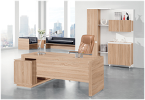 2400*1200*760张3基材采用E0级18 MM多层实木MFC板,桌面厚度为50MM，甲醛释放量符合国家环保标准，经过防虫、防腐处理；耐磨阻燃封 边：采用进口PVC封边胶条（厚度2mm）；金属配件：锁、导轨、门铰、拉手、脚轮均采用台湾产金属配件。颜色由使用方确定（棕影木色）2班椅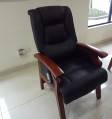 700*660*1120把3表层：采用优质头层牛皮覆面，可躺椅子，厚度1.3-1.5mm，皮面柔软光泽度好，厚度适中，透气性强，富有弹性。泡棉：采用优质高回弹PU泡棉，座面密度≥35KG/m3，背密度≥30KG/m3，回弹性90%，涂防老化变形保护膜。弹性好，承受压力达250kg。内部：采用优质实木框架，木材含水率10-12%，承受压力达200kg，无虫蚀、腐朽材，木材经四面刨光处理，结合部位无松动，框架主体榫结构，内部衬垫物干燥卫生，无腐烂变质、无夹杂泥沙及金属杂物，（架子颜色、皮子颜色定做色由使用方确定）3书柜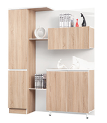 3200*400*2000组3基材采用E0级18 MM多层实木MFC板,顶板、隔板厚度为25MM,甲醛释放量符合国家环保标准，经过防虫、防腐处理；耐磨阻燃封 边：采用进口PVC封边胶条（厚度2mm）；金属配件：锁、导轨、门铰、拉手、脚轮均采用台湾产金属配件。颜色由使用方确定（棕影木色）4沙发三人位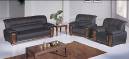 2000*850*880个9表层：采用优质头层牛皮覆面，厚度1.3-1.5mm，皮面柔软光泽度好，厚度适中，透气性强，富有弹性。
泡棉：采用优质高回弹PU泡棉，座面密度≥35KG/m3，背密度≥30KG/m3，回弹性90%，涂防老化变形保护膜。弹性好，承受压力达250kg，（实木架子颜色、皮子颜色定做色由使用方确定）5沙发单人位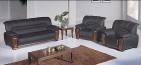 1100*850*880个18表层：采用优质头层牛皮覆面，厚度1.3-1.5mm，皮面柔软光泽度好，厚度适中，透气性强，富有弹性。
泡棉：采用优质高回弹PU泡棉，座面密度≥35KG/m3，背密度≥30KG/m3，回弹性90%，涂防老化变形保护膜。弹性好，承受压力达250kg（实木架子颜色、皮子颜色定做色由使用方确定）6茶几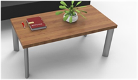 1200*600*450个9基材采用E0级18 MM多层实木MFC板,甲醛释放量符合国家环保标准，经过防虫、防腐处理；耐磨阻燃封 边：采用进口PVC封边胶条（厚度2mm）；金属配件：锁、导轨、门铰、拉手、脚轮均采用台湾产金属配件。颜色由使用方确定（棕影木色）7茶水柜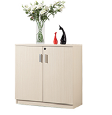 800*400*800个3基材采用E0级18 MM多层实木MFC板,甲醛释放量符合国家环保标准，经过防虫、防腐处理；耐磨阻燃封 边：采用进口PVC封边胶条（厚度2mm）；金属配件：锁、导轨、门铰、拉手、脚轮均采用台湾产金属配件。颜色由使用方确定（棕影木色）8班台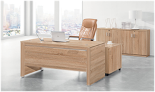 1800*900*760张35基材：桌面采用全实木颗粒板E0级板材厚度45MM。甲醛释放量符合国家环保标准，经过防虫、防腐处理；耐磨阻燃封 边：采用进口PVC封边胶条（厚度2mm）；金属配件：锁、导轨、门铰、拉手、脚轮均采用台湾产金属配件。颜色由使用方确定（棕影木色）9班椅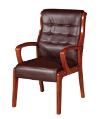 620*640*1100把35普通老师的椅子参数:表层：采用优质头层牛皮覆面，厚度1.3-1.5mm，皮面柔软光泽度好，厚度适中，透气性强，富有弹性。泡棉：采用优质高回弹PU泡棉，座面密度≥35KG/m3，背密度≥30KG/m3，回弹性90%，涂防老化变形保护膜。弹性好，承受压力达250kg。内部：采用优质实木框架，木材含水率10-12%，承受压力达200kg，无虫蚀、腐朽材，木材经四面刨光处理，结合部位无松动，框架主体榫结构，内部衬垫物干燥卫生，无腐烂变质、无夹杂泥沙及金属杂物，（架子颜色、皮子颜色定做色由使用方确定）10钢制文件柜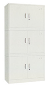 860*400*1850组49采用宝钢0.6mm冷轧钢板经剪切，冲压，折弯，焊接，装配而成。柜面：柜面采用先进的喷涂生产，高温塑化而成，防腐性好，环保耐用，色彩柔和，光洁美观。格板：文件柜格板为可调式，经过加强处理，坚固耐用，秉承性能好，可存放大量书籍不变形。11屏风办公桌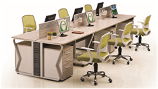 1400*600*760位85基材：桌面采用全实木颗粒板E0级板材厚度25MM。甲醛释放量符合国家环保标准，经过防虫、防腐处理；耐磨阻燃；顶盖、侧盖、脚踢盖采用优质一次冲压成型铝合金，厚度为1.0mm以上。
表面经过防菌防火阻燃处理；走线槽采用优质PVC材料，可有效隔离强电，弱电，信息线之间的磁场干扰桌脚：灰色钢架脚+钢制上线脚+钢制走线槽。表面采用粉末静电喷涂厚度为50MM 
（每位含推柜、主机架、键盘架各一个）颜色由使用方确定（棕影木色）12办公椅子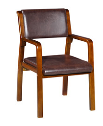 580*600*910把91表层：采用优质头层牛皮覆面，厚度1.3-1.5mm，皮面柔软光泽度好，厚度适中，透气性强，富有弹性。
泡棉：采用优质高回弹PU泡棉，座面密度≥35KG/m3，背密度≥30KG/m3，回弹性90%，涂防老化变形保护膜。弹性好，承受压力达250kg。
内部：采用优质实木框架，木材含水率10-12%，承受压力达200kg，无虫蚀、腐朽材，木材经四面刨光处理，结合部位无松动，框架主体榫结构，内部衬垫物干燥卫生，无腐烂变质、无夹杂泥沙及金属杂物，（架子颜色、皮子颜色定做色由使用方确定）